Publicado en Madrid el 01/07/2024 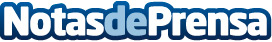 Folder impulsa su facturación y su red de tiendas con un nuevo modelo de papeleríaTras la adquisición de Almacenes Caype, la compañía suma tres nuevas tiendas al grupo y supera los 150 puntos de ventaDatos de contacto:Pura De ROJASAllegra Comunicación619983310Nota de prensa publicada en: https://www.notasdeprensa.es/folder-impulsa-su-facturacion-y-su-red-de Categorias: Franquicias Finanzas Madrid Consumo Actualidad Empresarial http://www.notasdeprensa.es